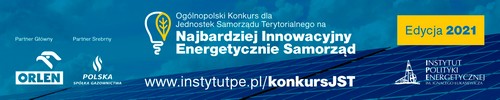 Załącznik nr 3. Formularz zgłoszeniowy:Zgłoszenie udziału w Konkursie będzie przyjmowane od 15.04.2021 r. (godz. 0.00) 
do 15.07.2021 r. (godz. 23.59) i następuje poprzez wysłanie uzupełnionego i podpisanego przez osobę uprawnioną formularza (skan w pliku *pdf) na adres organizatora: konkursjst@instytyutpe.pl . W tytule wiadomości należy wpisać: zgłoszenie_nazwa_gminy.Poszczególne wiersze /w szczególności pkt. 6/ można rozszerzać.Data wpływu zgłoszeniaNr zgłoszeniaDane jednostki samorządu terytorialnego:Dane jednostki samorządu terytorialnego:Dane jednostki samorządu terytorialnego:Dane jednostki samorządu terytorialnego:Dane jednostki samorządu terytorialnego:Dane jednostki samorządu terytorialnego:Dane jednostki samorządu terytorialnego:Dane jednostki samorządu terytorialnego:Nazwa samorządu terytorialnego:Nazwa samorządu terytorialnego:Nazwa samorządu terytorialnego:Powiat:Województwo:Liczba mieszkańców:Powierzchnia:Osoba reprezentująca samorząd terytorialny:Osoba reprezentująca samorząd terytorialny:Osoba reprezentująca samorząd terytorialny:Osoba reprezentująca samorząd terytorialny:Osoba reprezentująca samorząd terytorialny:Osoba reprezentująca samorząd terytorialny:Osoba reprezentująca samorząd terytorialny:Osoba reprezentująca samorząd terytorialny:Imię i nazwisko osoby reprezentującej gminę: Imię i nazwisko osoby reprezentującej gminę: Imię i nazwisko osoby reprezentującej gminę: Stanowisko osoby reprezentującej gminę (prezydent/burmistrz/wójt):Stanowisko osoby reprezentującej gminę (prezydent/burmistrz/wójt):Stanowisko osoby reprezentującej gminę (prezydent/burmistrz/wójt):Stanowisko osoby reprezentującej gminę (prezydent/burmistrz/wójt):Stanowisko osoby reprezentującej gminę (prezydent/burmistrz/wójt):Adres samorządu terytorialnego:Adres samorządu terytorialnego:Adres samorządu terytorialnego:Telefon:e-mail:Kryteria oceny merytorycznej:Kryteria oceny merytorycznej:Kryteria oceny merytorycznej:Kryteria oceny merytorycznej:Kryteria oceny merytorycznej:Kryteria oceny merytorycznej:Kryteria oceny merytorycznej:Kryteria oceny merytorycznej:Poziom wydatków przeznaczonych na inwestycje w 2020 roku z zakresu poprawy efektywności energetycznej budynków, w których inwestorem jest samorząd lokalny.Poziom wydatków przeznaczonych na inwestycje w 2020 roku z zakresu poprawy efektywności energetycznej budynków, w których inwestorem jest samorząd lokalny.Poziom wydatków przeznaczonych na inwestycje w 2020 roku z zakresu poprawy efektywności energetycznej budynków, w których inwestorem jest samorząd lokalny.Poziom wydatków przeznaczonych na inwestycje w 2020 roku z zakresu poprawy efektywności energetycznej budynków, w których inwestorem jest samorząd lokalny.Poziom wydatków przeznaczonych na inwestycje w 2020 roku z zakresu poprawy efektywności energetycznej budynków, w których inwestorem jest samorząd lokalny.Poziom wydatków przeznaczonych na inwestycje w 2020 roku z zakresu poprawy efektywności energetycznej budynków, w których inwestorem jest samorząd lokalny.Poziom wydatków przeznaczonych na inwestycje w 2020 roku z zakresu poprawy efektywności energetycznej budynków, w których inwestorem jest samorząd lokalny.Poziom wydatków przeznaczonych na inwestycje w 2020 roku z zakresu poprawy efektywności energetycznej budynków, w których inwestorem jest samorząd lokalny.Ogółem:Na 1 mieszkańca:Poziom wydatków przeznaczonych na inwestycje w 2020 roku  z zakresu transportu nisko 
i zeroemisyjnego. Poziom wydatków przeznaczonych na inwestycje w 2020 roku  z zakresu transportu nisko 
i zeroemisyjnego. Poziom wydatków przeznaczonych na inwestycje w 2020 roku  z zakresu transportu nisko 
i zeroemisyjnego. Poziom wydatków przeznaczonych na inwestycje w 2020 roku  z zakresu transportu nisko 
i zeroemisyjnego. Poziom wydatków przeznaczonych na inwestycje w 2020 roku  z zakresu transportu nisko 
i zeroemisyjnego. Poziom wydatków przeznaczonych na inwestycje w 2020 roku  z zakresu transportu nisko 
i zeroemisyjnego. Poziom wydatków przeznaczonych na inwestycje w 2020 roku  z zakresu transportu nisko 
i zeroemisyjnego. Poziom wydatków przeznaczonych na inwestycje w 2020 roku  z zakresu transportu nisko 
i zeroemisyjnego. Ogółem:Na 1 mieszkańca:Wysokość środków zewnętrznych pozyskanych przez gminę na realizację polityki klimatyczno-energetycznej w 2020 roku.Wysokość środków zewnętrznych pozyskanych przez gminę na realizację polityki klimatyczno-energetycznej w 2020 roku.Wysokość środków zewnętrznych pozyskanych przez gminę na realizację polityki klimatyczno-energetycznej w 2020 roku.Wysokość środków zewnętrznych pozyskanych przez gminę na realizację polityki klimatyczno-energetycznej w 2020 roku.Wysokość środków zewnętrznych pozyskanych przez gminę na realizację polityki klimatyczno-energetycznej w 2020 roku.Wysokość środków zewnętrznych pozyskanych przez gminę na realizację polityki klimatyczno-energetycznej w 2020 roku.Wysokość środków zewnętrznych pozyskanych przez gminę na realizację polityki klimatyczno-energetycznej w 2020 roku.Wysokość środków zewnętrznych pozyskanych przez gminę na realizację polityki klimatyczno-energetycznej w 2020 roku.Ogółem:Na 1 mieszkańca:Poziom wydatków przypadających na 1 mieszkańca samorządu lokalnego na akcje społeczne 
w gminie w 2020 roku.Poziom wydatków przypadających na 1 mieszkańca samorządu lokalnego na akcje społeczne 
w gminie w 2020 roku.Poziom wydatków przypadających na 1 mieszkańca samorządu lokalnego na akcje społeczne 
w gminie w 2020 roku.Poziom wydatków przypadających na 1 mieszkańca samorządu lokalnego na akcje społeczne 
w gminie w 2020 roku.Poziom wydatków przypadających na 1 mieszkańca samorządu lokalnego na akcje społeczne 
w gminie w 2020 roku.Poziom wydatków przypadających na 1 mieszkańca samorządu lokalnego na akcje społeczne 
w gminie w 2020 roku.Poziom wydatków przypadających na 1 mieszkańca samorządu lokalnego na akcje społeczne 
w gminie w 2020 roku.Poziom wydatków przypadających na 1 mieszkańca samorządu lokalnego na akcje społeczne 
w gminie w 2020 roku.Ogółem:Na 1 mieszkańca:Czy  w dokumentach strategicznych gminy znajdują się zagadnienia związane z realizacją polityki klimatyczno-energetycznej.Czy  w dokumentach strategicznych gminy znajdują się zagadnienia związane z realizacją polityki klimatyczno-energetycznej.Czy  w dokumentach strategicznych gminy znajdują się zagadnienia związane z realizacją polityki klimatyczno-energetycznej.Czy  w dokumentach strategicznych gminy znajdują się zagadnienia związane z realizacją polityki klimatyczno-energetycznej.Czy  w dokumentach strategicznych gminy znajdują się zagadnienia związane z realizacją polityki klimatyczno-energetycznej.Czy  w dokumentach strategicznych gminy znajdują się zagadnienia związane z realizacją polityki klimatyczno-energetycznej.Czy  w dokumentach strategicznych gminy znajdują się zagadnienia związane z realizacją polityki klimatyczno-energetycznej.Czy  w dokumentach strategicznych gminy znajdują się zagadnienia związane z realizacją polityki klimatyczno-energetycznej.Samorząd posiada odrębny dokument dedykowanemu polityce klimatyczno-energetycznejSamorząd posiada odrębny dokument dedykowanemu polityce klimatyczno-energetycznejSamorząd posiada odrębny dokument dedykowanemu polityce klimatyczno-energetycznejSamorząd posiada odrębny dokument dedykowanemu polityce klimatyczno-energetycznejSamorząd posiada odrębny dokument dedykowanemu polityce klimatyczno-energetycznejtaknienieW przypadku odpowiedzi tak, proszę wpisać nazwę dokumentu:W przypadku odpowiedzi tak, proszę wpisać nazwę dokumentu:W przypadku odpowiedzi tak, proszę wpisać nazwę dokumentu:Zagadnienia polityki klimatyczno-energetycznej są elementem innego dokumentu strategicznego samorządu;Zagadnienia polityki klimatyczno-energetycznej są elementem innego dokumentu strategicznego samorządu;Zagadnienia polityki klimatyczno-energetycznej są elementem innego dokumentu strategicznego samorządu;Zagadnienia polityki klimatyczno-energetycznej są elementem innego dokumentu strategicznego samorządu;Zagadnienia polityki klimatyczno-energetycznej są elementem innego dokumentu strategicznego samorządu;taknienieW przypadku odpowiedzi tak, proszę wpisać nazwę dokumentu:W przypadku odpowiedzi tak, proszę wpisać nazwę dokumentu:W przypadku odpowiedzi tak, proszę wpisać nazwę dokumentu:Samorząd nie posiada odrębnego dokumentu dedykowanego polityce klimatyczno-energetycznej, ani nie zagadnienia polityki klimatyczno-energetycznej nie są elementem innego dokumentu strategicznego samorząduSamorząd nie posiada odrębnego dokumentu dedykowanego polityce klimatyczno-energetycznej, ani nie zagadnienia polityki klimatyczno-energetycznej nie są elementem innego dokumentu strategicznego samorząduSamorząd nie posiada odrębnego dokumentu dedykowanego polityce klimatyczno-energetycznej, ani nie zagadnienia polityki klimatyczno-energetycznej nie są elementem innego dokumentu strategicznego samorząduSamorząd nie posiada odrębnego dokumentu dedykowanego polityce klimatyczno-energetycznej, ani nie zagadnienia polityki klimatyczno-energetycznej nie są elementem innego dokumentu strategicznego samorząduSamorząd nie posiada odrębnego dokumentu dedykowanego polityce klimatyczno-energetycznej, ani nie zagadnienia polityki klimatyczno-energetycznej nie są elementem innego dokumentu strategicznego samorządutaknienieProszę opisać wybraną inwestycję roku z zakresu budownictwa lub innowację roku z zakresu transportu lub akcję społeczną roku lub innowację roku wpisującą się w realizację polityki klimatyczno-energetycznej Proszę opisać wybraną inwestycję roku z zakresu budownictwa lub innowację roku z zakresu transportu lub akcję społeczną roku lub innowację roku wpisującą się w realizację polityki klimatyczno-energetycznej Proszę opisać wybraną inwestycję roku z zakresu budownictwa lub innowację roku z zakresu transportu lub akcję społeczną roku lub innowację roku wpisującą się w realizację polityki klimatyczno-energetycznej Proszę opisać wybraną inwestycję roku z zakresu budownictwa lub innowację roku z zakresu transportu lub akcję społeczną roku lub innowację roku wpisującą się w realizację polityki klimatyczno-energetycznej Proszę opisać wybraną inwestycję roku z zakresu budownictwa lub innowację roku z zakresu transportu lub akcję społeczną roku lub innowację roku wpisującą się w realizację polityki klimatyczno-energetycznej Proszę opisać wybraną inwestycję roku z zakresu budownictwa lub innowację roku z zakresu transportu lub akcję społeczną roku lub innowację roku wpisującą się w realizację polityki klimatyczno-energetycznej Proszę opisać wybraną inwestycję roku z zakresu budownictwa lub innowację roku z zakresu transportu lub akcję społeczną roku lub innowację roku wpisującą się w realizację polityki klimatyczno-energetycznej Proszę opisać wybraną inwestycję roku z zakresu budownictwa lub innowację roku z zakresu transportu lub akcję społeczną roku lub innowację roku wpisującą się w realizację polityki klimatyczno-energetycznej Proszę zaznaczyć „x” wybrany do opisu obszar. Opis powinien zawierać maksymalnie 2000 znaków wraz ze spacjami i znakami specjalnymi.Proszę zaznaczyć „x” wybrany do opisu obszar. Opis powinien zawierać maksymalnie 2000 znaków wraz ze spacjami i znakami specjalnymi.Proszę zaznaczyć „x” wybrany do opisu obszar. Opis powinien zawierać maksymalnie 2000 znaków wraz ze spacjami i znakami specjalnymi.Proszę zaznaczyć „x” wybrany do opisu obszar. Opis powinien zawierać maksymalnie 2000 znaków wraz ze spacjami i znakami specjalnymi.Proszę zaznaczyć „x” wybrany do opisu obszar. Opis powinien zawierać maksymalnie 2000 znaków wraz ze spacjami i znakami specjalnymi.Proszę zaznaczyć „x” wybrany do opisu obszar. Opis powinien zawierać maksymalnie 2000 znaków wraz ze spacjami i znakami specjalnymi.Proszę zaznaczyć „x” wybrany do opisu obszar. Opis powinien zawierać maksymalnie 2000 znaków wraz ze spacjami i znakami specjalnymi.Proszę zaznaczyć „x” wybrany do opisu obszar. Opis powinien zawierać maksymalnie 2000 znaków wraz ze spacjami i znakami specjalnymi.Inwestycja roku z zakresu budownictwaInwestycja roku z zakresu budownictwaInwestycja roku z zakresu transportuInwestycja roku z zakresu transportuInwestycja roku z zakresu transportuInwestycja roku z zakresu transportuAkcja społeczna rokuAkcja społeczna rokuInnowacja roku Innowacja roku Innowacja roku Innowacja roku Opis: Opis: Opis: Opis: Opis: Opis: Opis: Opis: Oświadczam, że wszystkie przedstawione informacje są zgodne ze stanem faktycznym i mam świadomość możliwości ich weryfikacji. Oświadczam, że wszystkie przedstawione informacje są zgodne ze stanem faktycznym i mam świadomość możliwości ich weryfikacji. Oświadczam, że wszystkie przedstawione informacje są zgodne ze stanem faktycznym i mam świadomość możliwości ich weryfikacji. Oświadczam, że wszystkie przedstawione informacje są zgodne ze stanem faktycznym i mam świadomość możliwości ich weryfikacji. Oświadczam, że wszystkie przedstawione informacje są zgodne ze stanem faktycznym i mam świadomość możliwości ich weryfikacji. Oświadczam, że wszystkie przedstawione informacje są zgodne ze stanem faktycznym i mam świadomość możliwości ich weryfikacji. Oświadczam, że wszystkie przedstawione informacje są zgodne ze stanem faktycznym i mam świadomość możliwości ich weryfikacji. Oświadczam, że wszystkie przedstawione informacje są zgodne ze stanem faktycznym i mam świadomość możliwości ich weryfikacji. Miejscowość, data:Podpis osoby uprawnionej do reprezentowania samorządu. 